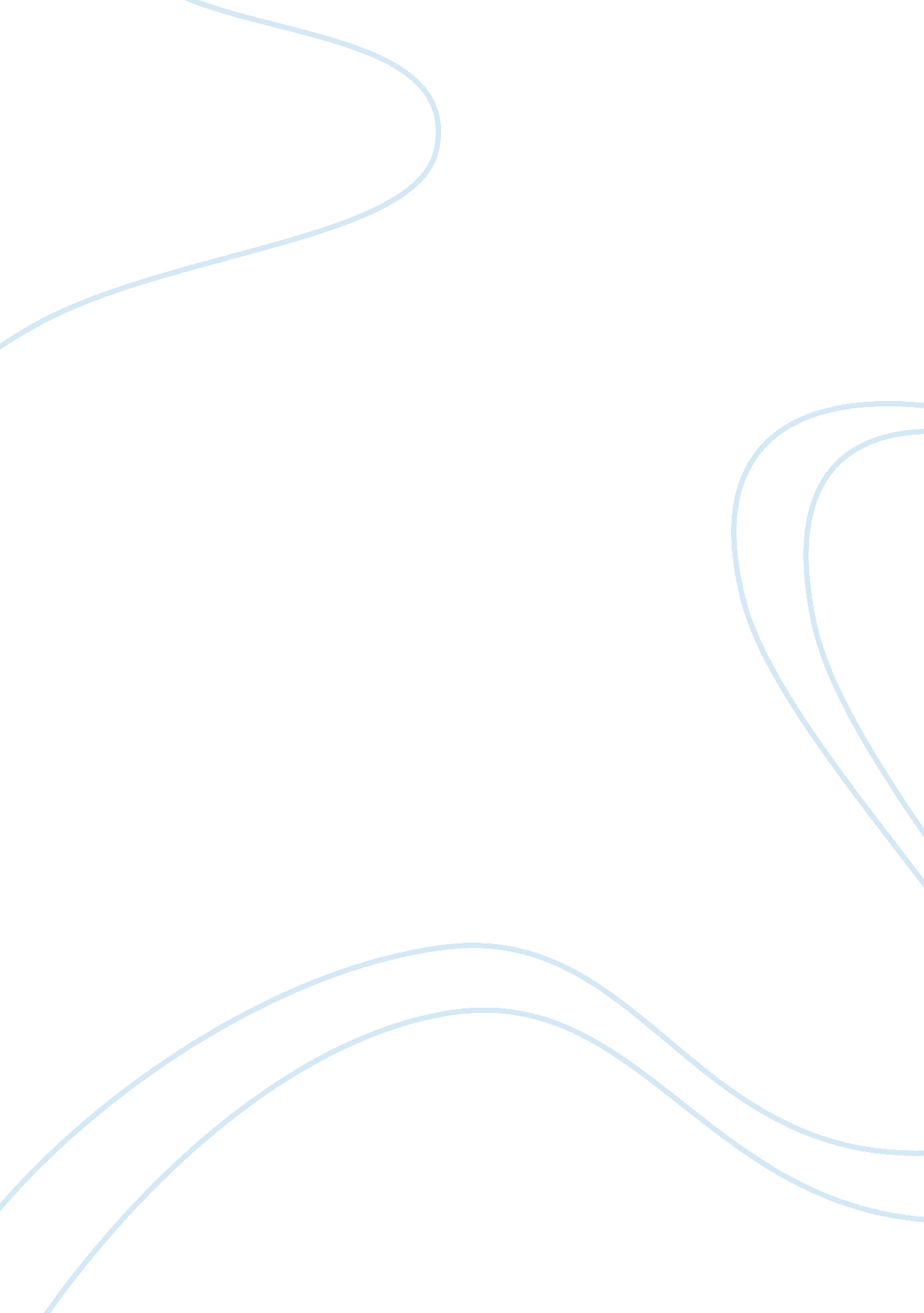 The donkey cart essay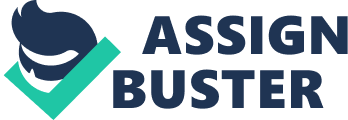 Alright, so this is a summary on the short story Donkey Cart written by S. T. Hwang. The main character wasnt mentioned in the story so we Just assumed that he might be our main character, anyway the summary goes like this: A teacher in a small town In the northwest of china named S. T Hwang decided to go back home because he cant endure the isolation. However, on the departure point ost of the cart engaged In carrying local products so S. T Hwang spends time at the restaurant to eat and rest while waiting for the next cart. Time passed a boy shouted that an available cart had arrived. Hwang recognized the driver as Lin Ng, an old man with most unsavory reputation but he decided to take a risk. While in the Journey Lin Ng told to S. T Hwang the truth about his unsavory rumors which made our main character realize that Lin Ng wasnt a bad person after all. He later believed him so he dropped the stone he brought before he took the ride until they reach the train station. Lin Ng requested to him to write his friends In town about Lln Ng and S. T Hwang assured of it. Setting It took place In Small town In the northwest, China The place was described as having lots of trees and a long stony path which the most convenient transport is through a donkey cart. This has been a danger to some travelers when robbers hide In the trees and ambush them. 